Министерство здравоохранения Ставропольского краяГосударственное бюджетное образовательное учреждениесреднего профессионального образования Ставропольского края«Кисловодский медицинский колледж»Рассмотрено и утвержденона заседании общеобразовательной ЦМК«_____» _____________2012г.     председатель ЦМК_____Беккер М.С.         Методическое пособие   ПРАВИЛА ФУТБОЛАдля специальностей 060101Лечебное дело, 060203Стоматология ортопедическаяСОСТАВИЛ:преподаватель второй квалификационной категории физической культуры ФАРСАДАНЯН А.П.город-курорт  Кисловодск2012-2013 уч.годСОДЕРЖАНИЕ:ВведениеПамятка  для студентаПравилаЛитература.ВведениеДанное методическое пособие предназначено для реализации следующей задачи: дать студентам достаточный объём базовых знаний о правилах игры в футбол. 		Данное пособие предназначено для студентов специальностей 060101 Лечебное дело, 060203 Стоматология ортопедическая, в качестве дополнительного материала. А также для студентов,  занимающихся в секции футбола и желающих самостоятельно изучить правила футбола. При самостоятельном изучении материала студент имеет на руках короткое руководство к действию. Перечень понятий, краткое изложение материала позволяют студенту самому изучить тему. При использовании пособия, как дополнительного материала на занятиях физической культуры, преподаватель имеет возможность сразу показать на теоретическом занятии весь объем материала, подлежащего изучению. Выбор темы связан с тем, чтобы привлечь внимание студентов колледжа к данному виду спорта, поддержать интерес к футболу, способствовать росту массовости занятий футболом в студенческой среде. Методическое пособие содержит 17 правил по футболу, где описывается не только футбольное поле, мяч, экипировка игроков, но и   подробно рассматриваются все виды ударов (свободный, штрафной, угловой, 11 - метровый), нарушение правил и недисциплинированное поведение игроков. Правила сопровождаются картинками, которые могут лучше воспринять информацию.  Методическое пособие составлено в соответствии с требованиями ФГОС 3 поколения к уровню подготовки студентов медицинских колледжей по специальности 060101 Лечебное дело,  060203 Стоматология ортопедическая по дисциплине «Физическая культура».ПАМЯТКА ДЛЯ СТУДЕНТАПри изучении данного пособия студентам рекомендуется: Ознакомиться с названием темы, содержанием.Прочитать  и закрепить их на упражнениях.При необходимости сделать конспект правил, для лучшего усвоения теоретического материала.Ознакомиться с наглядными пособиями, использованными для изучения данной темы.ПРАВИЛА ПРАВИЛО 1 - Поле для игры Размеры. Поле для игры имеет форму прямоугольника. Боковая линия должна быть длиннее линии ворот.
Длина: минимум 90 м (100 ярдов), максимум 120м(130 ярдов)
Ширина: минимум 45м (50 ярдов), максимум 90м (100 ярдов)
Из точек на расстоянии 5,5 м (6 ярдов) от внутренней стороны каждой стойки ворот, под прямым углом к линии ворот, вглубь поля проводятся две линии. На расстоянии 5,5 м (6 ярдов) эти линии соединяются другой линией, параллельной линии ворот. Зона, ограничиваемая этими линиями и линией ворот, называется площадью ворот.
Международные матчи
Длина: минимум 100 м (110 ярдов), максимум 1 м (120 ярдов)
Ширина: минимум 64 м (70 ярдов), максимум 75 м (80 ярдов)РазметкаРазметка поля для игры производится с помощью линий. Эти линии входят в площадь, которую они ограничивают.
Две длинные линии, ограничивающие поле для игры, называются боковыми, две короткие -линиями ворот. Ширина любой из линий не превышает 12 см (5 дюймов). Поле для игры делится на две половины с помощью средней линии.
Посередине средней линии делается отметка центра поля. Вокруг нее проводится окружность радиусом 9,15м (110 ярдов). Штрафная площадьШтрафная площадь обозначается в конце каждой из половин поля следующим образом:
Из точек на расстоянии 16,5 м (18 ярдов) от внутренней стороны каждой стойки ворот, под прямым углом к линии ворот, вглубь поля проводятся две линии. На расстоянии 16,5 м (18 ярдов) эти линии соединяются другой линией, параллельной линии ворот. Зона, ограничиваемая этими линиями и линией ворот, называется штрафной площадью.
Внутри каждой штрафной площади делается 11-метровая отметка - на расстоянии 11 м (12 ярдов) от точки, находящейся между стойками ворот и на равном расстоянии от них. За пределами штрафной площади проводится дуга окружности радиусом 9,15 м (10 ярдов), центром которой служит 11 -метровая отметка. Площадь воротПлощадь ворот обозначается в конце каждой из половин поля. ФлагиВ каждом углу поля устанавливаются флаги, которые крепятся на флагштоках, не имеющих заостренного верхнего наконечника, высотой не менее 1,5 м (5 футов). Флагштоки могут устанавливаться и по обоим концам средней линии, на расстоянии не менее 1 м (1 ярда) за пределами боковой линии. Угловой секторОт каждого углового флага внутрь игрового поля проводится четверть окружности радиусом 1 м (1 ярд). ВоротаВорота должны размещаться по центру каждой из линий ворот. Они состоят из двух вертикальных стоек, находящихся на равном расстоянии от угловых флагов и соединенных вверху горизонтальной перекладиной.
Расстояние между стойками - 7,32 м (8 ярдов), а расстояние от нижнего контура перекладины до поверхности земли - 2,44 м (8 футов). Ширина и высота сечения обеих стоек и перекладины одинаковы и не превышают 12 см (5 дюймов). Ширина линии ворот равна ширине стоек и перекладины. К воротам и грунту за воротами могут прикрепляться сетки, которые должны быть надежно закреплены и расположены так, чтобы не мешать вратарю. Стойки и перекладины ворот должны быть белого цвета. 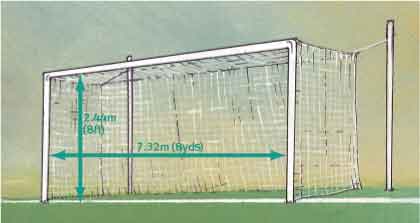 БезопасностьВорота должны быть надежно закреплены на земле. Использование переносных ворот допустимо лишь в случае их соответствия данному требованию. ПРАВИЛО 2 - МячКачество и параметрыМяч: 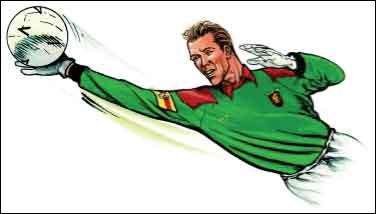 имеет сферическую форму изготовлен из кожи или другого пригодного для этих целей материала имеет длину окружности не более 70 см (28 дюймов) и не менее 68 см (27 дюймов) на момент начала матча весит не более 450 гр. (16 унций) и не менее 410гр. (14 унций) имеет давление, равное 0,6-1,1 атмосферы (600-1100 гр./кв.см) на уровне моря (от 8,5 фунтов/кв.дюйм до 15,6 фунтов/кв. дюйм) Замена поврежденного мячаЕсли мяч во время игры лопнул или получил повреждение, то игра останавливается и возобновляется запасным мячом с розыгрыша "спорного мяча" в том месте, где мяч пришел в негодное состояние. Если мяч лопается или получает повреждение в момент, когда он не был в игре - при начальном ударе, ударе отворот, угловом, штрафном, свободном ударе, ударе с 11 -метровой отметки или вбрасывании, игра возобновляется соответствующим образом.
Мяч может быть заменен во время игры только по указанию судьи. Решения Международного советаРешение 1На официальных соревнованиях к использованию допускаются только такие футбольные мячи, которые отвечают минимальным техническим требованиям, изложенным в Правиле 2. На матчах соревнований ФИФА и соревнований, организуемых под эгидой конфедераций, разрешается пользоваться только теми мячами, которые имеют одну из трех следующих маркировок: 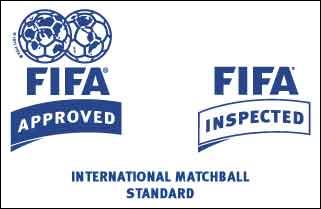 официальный логотип "FIFA APPOROVED" ("Одобрен ФИФА") официальный логотип "FIFA INSPECTED" ("Инспектирован ФИФА") слова "INTERNATIONAL MATCHBALL STANDARD" ("Мяч соответствует международному стандарту"). Такая маркировка мяча указывает, что он прошел официальную проверку и по ее результатам соответствует особым техническим требованиям, которые имеют различия по каждой из категорий и которые дополняют минимальные технические требования, приведенные в Правиле 2. Перечень дополнительных требований по каждой из соответствующих категорий должен утверждаться Международным советом. ФИФА утверждает соответствующие организации, производящие проверку мячей. Национальные федерации имеют право потребовать, чтобы во время их соревнований использовались мячи с любой из данных трех маркировок. Во всех остальных матчах мяч должен соответствовать требованиям Правила 2. ПРАВИЛО 3 - Число игроковИгрокиМатч проводится с участием двух команд, с числом игроков в каждой - не более одиннадцати, включая вратаря. Матч не может начинаться, если в состав любой из команд входит менее семи игроков. Официальные соревнованияВ любом матче официального соревнования, организуемого под эгидой ФИФА, конфедераций или национальных федераций, разрешается замена не более трех игроков. В регламенте соревнований должно быть оговорено количество заявляемых запасных - от трех до семи, но не более. Другие матчиВ других матчах может производиться до пяти замен, при условии, что: соответствующие команды достигнут договоренность о максимальном их числе судья будет поставлен в известность об этом до начала матча Если судья не будет проинформирован об этом или если договоренность до начала матча не будет достигнута, допускается не более трех замен. Все матчиДо начала любого матча судье представляются фамилии запасных. Не заявленные таким образом запасные не смогут принять участие в матче. Порядок замены.Для замены игрока основного состава запасным необходимо выполнение следующих условий: 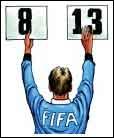 любой предполагаемой замене необходимо поставить в известность судью запасной игрок выходит на поле для игры только после того, как его покинет игрок, которого заменяют, и после получения сигнала от судьи запасной игрок выходит на поле для игры только у средней линии и во время остановки игры замена завершается после выхода запасного игрока на поле с этого момента запасной игрок становится игроком основного состава, а замененный игрок перестает быть им замененный игрок не принимает дальнейшего участия в матче все запасные игроки подчиняются полномочиям и юрисдикции судьи, независимо от того, принимают они участие в игре или нет. Замена вратаряЛюбые другие игроки могут поменяться с вратарем местами, при условии, что: судья поставлен об этом в известность до замены замена производится в момент остановки матча Нарушения/наказанияЕсли запасной игрок выходит на поле без разрешения судьи: игра останавливается запасной игрок получает предупреждение с показом желтой карточки и ему предлагается покинуть поле игра возобновляется розыгрышем "спорного мяча" в том месте, где мяч находился в момент остановки игры Если игрок меняется местами с вратарем без предварительного разрешения судьи: игра продолжается когда мяч в следующий раз выйдет из игры, соответствующие игроки получают предупреждение с показом желтой карточки За любое другое нарушение данного Правила: соответствующие игроки получают предупреждение с показом желтой карточки. Возобновление игрыЕсли игра останавливается судьей для вынесения предупреждения: игра возобновляется свободным ударом, выполняемым игроком противоположной команды с того места, где мяч находился в момент остановки игры Удаленные игроки основного состава и запасныеИгрок, удаленный с поля до начального удара, может быть заменен только одним из заявленных запасных.
Замена в протоколе матча заявленного запасного, удаленного до начального удара или после начала игры, не допускается. ПРАВИЛО 4 - Экипировка игроковБезопасностьИгрок не должен использовать такую экипировку или одевать на себя то, что представляет опасность для него самого или для другого игрока (включая любого рода ювелирные изделия). ЭкипировкаОбязательными элементами экипировки игрока являются: 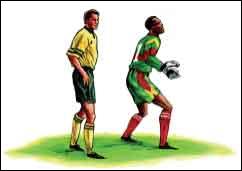 рубашка или футболка трусы - если используются подтрусники, то они должны быть того же основного цвета, что и трусы, гетры, щитки, обувь. Щитки полностью закрываются гетрами, изготовлены из подходящего материала (резина, пластик или аналогичный материал) обеспечивают достаточную степень защиты Вратарицвет одежды каждого вратаря должен отличать его от остальных игроков, судьи и помощников судьи Нарушения/наказанияПри любом нарушении данного Правила: останавливать игру нет необходимости судья предлагает соответствующему игроку покинуть поле для приведения своей экипировки в порядок игрок покидает поле, когда мяч в очередной раз выйдет из игры, если к этому моменту он еще не привел свою экипировку в порядок любой игрок, покинувший поле по требованию судьи для приведения своей экипировки в порядок, не может вновь появиться на поле без разрешения судьи прежде чем разрешить игроку вновь выйти на поле, судья проверяет экипировку игрока игрок может вновь выйти на поле только тогда, когда мяч вышел из игры Игрок, которому было предложено покинуть поле из-за нарушения данного Правила и который выходит (или вновь возвращается) на поле без разрешения судьи, получает предупреждение с показом желтой карточки. Возобновление игрыЕсли судья останавливает игру для вынесения предупреждения: игра возобновляется свободным ударом, выполняемым игроком противоположной команды с того места, где мяч находился в момент остановки матча судьей ПРАВИЛО 5 - СудьяПолномочия судьиКаждый матч контролируется судьей, имеющим все полномочия по обеспечению соблюдения Правил игры в том матче, на который он назначен. Права и обязанности Судьи: обеспечивает соблюдение Правил игры контролирует ход матча во взаимодействии с помощниками судьи и, там где это имеет место, с резервным судьей обеспечивает соответствие любых используемых мячей требованиям Правила 2 обеспечивает соответствие экипировки игроков требованиям Правила 4 ведет хронометраж игры и запись матча по своему усмотрению останавливает, временно прерывает или вовсе прекращает матч при любом нарушении Правил останавливает, временно прерывает или вовсе прекращает матч при любом постороннем вмешательстве останавливает матч, если, по его мнению, игрок получил серьезную травму, и обеспечивает его уход/вынос за пределы поляo если игрок, по его мнению, получил лишь незначительную травму, позволяет продолжать игру до выхода мяча из игры обеспечивает, чтобы игрок покинул поле в случае кровотечения из раны. Игрок может вернуться на поле только по сигналу судьи, убедившегося в том, что кровотечение остановлено позволяет продолжить игру, когда команда, против которой было совершено нарушение, получает выгоду от такого преимущества, и наказывает первоначальное нарушение, если предполагавшимся преимуществом в тот момент не воспользовались когда игрок одновременно совершает более одного нарушения, его наказывают за более серьезное нарушение принимает меры дисциплинарного воздействия по отношению к игрокам, виновным в нарушениях, караемых предупреждением или удалением. Он не обязан предпринять такие меры незамедлительно, но должен сделать это, как только мяч выйдет из игры принимает меры в отношении официальных лиц команд, ведущих себя некорректно, и может по своему усмотрению удалить их с поля и прилегающих к полю зон действует на основании рекомендации помощников судьи в отношении инцидентов, которые он сам не видел обеспечивает, чтобы посторонние лица не появлялись на поле возобновляет матч после его остановки представляет соответствующим органом рапорт о матче, включающий информацию по всем принятым дисциплинарным мерам в отношении игроков и/ или официальных лиц команд, а также по всем прочим инцидентам, происшедшим до матча, во время или после него. Решения судьиРешения судьи по фактам, связанным с игрой, являются окончательными. Судья может изменить решение только в случае, если он поймет его ошибочность или (на его усмотрение) по рекомендации помощника судьи, но при условии, что он еще не возобновил игру. Решения Международного советаРешение 1Судья (или, в зависимости от обстоятельств, помощник судьи или резервный судья) не может привлекаться к гражданской ответственности за: любую травму, полученную игроком, официальным лицом или зрителем любой ущерб, нанесенный имуществу любого рода любой иной ущерб, нанесенный любому лицу, клубу, компании, ассоциации или иной организации, который возник или мог возникнуть вследствие любого решения, принятого им в соответствии с требованиями Правил игры или в отношении обычных процедур, необходимых для организации матча, проведения и управления им. Сюда могут входить: решение о том, допустимо ли проведение матча из-за состояния поля или прилежащих зон или из-за погодных условий решение о прекращении матча по какой-либо причине решение о состоянии оборудования или инвентаря, используемого во время матча, включая стойки ворот, перекладину, угловые флаги и мяч решение останавливать или не останавливать матч из-за вмешательства зрителей или любой иной проблемы, возникшей в зоне, отведенной для зрителей решение останавливать или не останавливать игру, чтобы позволить травмированному игроку покинуть поле для оказания ему помощи решение просить или требовать, чтобы травмированный игрок покинул пределы поля для оказания ему помощи решение позволить или не позволить игроку носить некоторые предметы одежды или экипировки решение (в пределах того, что может входить в его обязанности) позволить или не позволить любым лицам (включая официальных лиц команды или стадиона, представителей службы безопасности, фотографов или других представителей средств информации) находиться в непосредственной близости к полю любое другое решение, которое' он может принять в соответствии с Правилами игры или в силу его обязанностей по условиям правил или" регламентов ФИФА, конфедерации, национальной федерации или лиги, по которым проводится данный матч ПРАВИЛО 6 - Помощники судьиОбязанности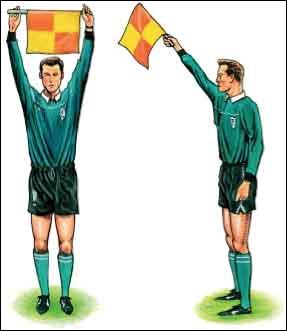 Назначаются два помощника судьи, в чьи обязанности (в зависимости от решения судьи) входит сигнализировать: когда мяч полностью вышел за пределы поля какая из команд имеет право на угловой удар, удар от ворот или сбрасывание когда игрок может быть наказан за нахождение в положении вне игры когда поступает просьба о замене игрока о случаях недисциплинированного поведения или любых иных инцидентах, происходящих вне поля зрения судьи ПомощьПомощники судьи также помогают ему проводить матч в соответствии с Правилами игры.
В случае необоснованного вмешательства или некорректного поведения судья освобождает помощника судьи от его обязанностей и подает рапорт в соответствующий орган. ПРАВИЛО 7 - Продолжительность игрыИгровое времяПродолжительность игры - два равных тайма по 45 минут (если судья и две команды-участницы матча не согласовали иного варианта). Любая договоренность об изменении продолжительности игрового времени (к примеру, о сокращении каждого тайма до 40 минут из-за недостаточности освещения) должна быть достигнута до начала игры и должна отвечать правилам соревнований. Перерыв между таймамиИгроки имеют право на перерыв между двумя таймами.
Перерыв между таймами не должен превышать 15 минут.
В регламенте соревнования должна указываться продолжительность перерыва между таймами. Продолжительность перерыва между таймами может изменяться только с согласия судьи. Добавленное времяК продолжительности любого из обоих таймов добавляется все время, ушедшее на: 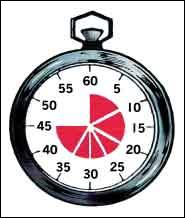 замену (замены) оценку серьезности травм игроков транспортировку травмированных игроков с поля для оказания помощи умышленное затягивание времени игры любые иные причины Продолжительность добавленного времени определяет только судья. 11-метровый ударДля выполнения 11-метрового удара, назначенного в конце любого из таймов основного или добавочного времени, выделяется дополнительное время. Добавочное времяВ регламентах соревнований может содержаться положение о двух дополнительных таймах равной продолжительности. В этих случаях следует руководствоваться требованиями Правила 8. Недоигранный матчНедоигранный матч переигрывается, если в правилах соревнования не содержится иного положения.ПРАВИЛО 8 - Начало и возобновление игрыПредварительные условияПеред началом матча проводится жеребьевка, и одна из команд получает право выбрать ворота, которые она будет атаковать в первом тайме матча.
Противоположная команда выполняет начальный удар в матче.
Команда, выбравшая по жребию ворота, выполняет начальный удар во втором тайме матча.
Во втором тайме матча команды меняются воротами. Начальный ударНачальный удар - это способ начала или возобновления игры; в начале матча после забитого гола в начале второго тайма в начале каждого тайма добавочного времени, если таковое назначается Мяч, забитый непосредственно с начального удара, засчитывается. Процедуравсе игроки находятся на своих половинах поля игроки команды, не получившей право начального удара, находятся на расстоянии не менее 9,15м (10 ярдов) от мяча, до тех пор, пока мяч не будет введен в игру мяч находится в неподвижном состоянии в центре поля судья дает сигнал мяч находится в игре, когда по нему нанесен удар и он движется вперед выполнивший начальный удар игрок не имеет права вторично касаться мяча до тех пор, пока он (мяч) не коснется другого игрока После забитого одной из команд гола начальный удар выполняется игроком другой команды. Нарушения/наказанияЕсли выполнивший начальный удар игрок вторично коснется мяча прежде, чем мяч коснется другого игрока, то назначается свободный удар, который выполняется игроком противоположной команды с места, где произошло нарушение
За любое другое нарушение порядка выполнения начального удара начальный уадар повторяется. Спорный мяч"Спорный мяч" - это способ возобновления игры после временной остановки, в которой возникла необходимость в то время, пока мяч находился в игре, - по любой причине, не предусмотренной Правилами игры. 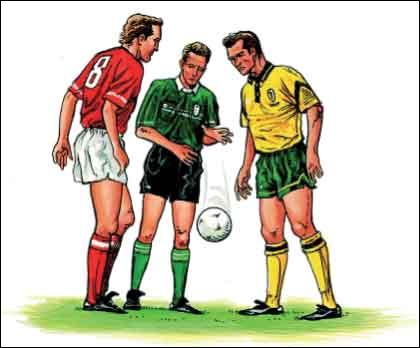 ПроцедураСудья вбрасывает мяч в том месте, где он находился в момент остановки игры.
Игра возобновляется в момент соприкосновения мяча с землей. Нарушения/наказанияПовтор розыгрыша "спорного мяча" производится: если игрок коснется мяча до того, как мяч коснется земли если мяч выйдет за пределы поля после касания земли, но ни один игрок его не коснется Особые обстоятельстваШтрафной или свободный удар, который назначается в пользу обороняющейся команды в пределах площади ее ворот, выполняется с любой точки площади ворот.
Свободный удар, назначаемый в пользу атакующей команды в пределах площади ворот противоположной команды, выполняется с линии площади ворот, параллельной линии ворот, в точке, ближайшей к месту совершения нарушения.
"Спорный мяч" для возобновления игры после временной остановки внутри площади ворот разыгрывается на линии площади ворот,Правило 9 - Мяч в игре и не в игреМяч не в игреМяч считается вышедшим из игры, если: он полностью пересек линию ворот или боковую линию - по земле или по воздуху игра была остановлена судьей Мяч в игреВ течение всего остального времени мяч находится в игре, включая случаи, когда: он отскакивает от стойки ворот, перекладины или углового флага и остается в поле он отскакивает от судьи или от помощника судьи, находящихся в пределах поля ПРАВИЛО 10 - Определение взятия воротГолМяч считается забитым в ворота, если он полностью пересек линию ворот между стойками и под перекладиной, при условии, что перед этим забившая гол команда не нарушила Правила игры. Команда-победительКоманда, забившая в течение матча большее количество голов, считается победителем. Если обеими командами забито равное количество голов, или не было забито ни одного гола, то матч заканчивается с ничейным результатом. Регламент соревнованийРегламентом соревнований могут предусматриваться положения по назначению добавочного времени на случай, если матчи заканчиваются вничью, или иной порядок, утверждаемый Международным советом, для определения победителя матча.ПРАВИЛО 11 - положение "вне игры"Положение "вне игры"Положение игрока "вне игры" не является само по себе нарушением правил. Игрок находится в положении "вне игры", если:он ближе к линии ворот соперника, чем мяч и предпоследний игрок соперника Игрок не находится в положении "вне игры", если:он на своей половине поля он на одной линии с соперником, находящимся в предпоследней позиции он на одной линии с двумя последними игроками противоположной команды НарушенияИгрок, находящийся в положении "вне игры", наказывается за это только в том случае, если, в момент касания мяча или удара по мячу кем-либо из его партнеров по команде, он, по мнению судьи, активно участвует в игровых действиях, а именно: 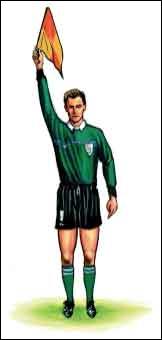 вмешивается в игру мешает играть сопернику получает преимущество благодаря своей позиции Отсутствие нарушенияНарушения с точки зрения положения "вне игры" нет, если игрок получает мяч непосредственно после: удара от ворот сбрасывания из-за боковой линии углового удара Нарушения/наказанияЗа любое нарушение, связанное с положением "вне игры", судья назначает свободный удар, выполняемый игроком противоположной команды с места, где произошло нарушение. ПРАВИЛО 12 - нарушения правил и недисциплинированное поведение игроковНарушения правил, выразившиеся в применении запрещенных приемов и недисциплинированном поведении, наказываются следующим образом: Штрафной ударПраво выполнения штрафного удара предоставляется противоположной команде в случае совершения игроком любого из следующих шести нарушений, в которых судья расценил его действия как небрежные, безрассудные или чрезмерно физически агрессивные: 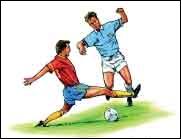 удар или попытка ударить соперника ногой подножка или попытка сделать сопернику подножку прыжок на соперника атака соперника удар или попытка ударить соперника рукой толчок соперника Право выполнения штрафного удара также дается противоположной команде, если игрок совершит любые из следующих четырех нарушений: при отборе мяча у соперника соприкоснется с ним до того, как дотронуться до мяча задержит соперника плюнет в соперника умышленно сыграет мяч рукой (кроме вратаря в своей штрафной площади) Штрафной удар выполняется с места, где произошло нарушение. 11-метровый удар11-метровый удар назначается при любом из выше приведенных десяти нарушений, если оно совершено игроком в пределах штрафной площади своих ворот, независимо от места нахождения мяча, но при условии, что мяч находится в игре. Свободный ударПраво пробить свободный удар предоставляется противоположной команде, если вратарь, находясь в пределах своей штрафной площади, совершит любое из следующих пяти нарушений: сделает более четырех шагов, контролируя мяч руками, прежде чем выпустить его из рук снова коснется мяча руками после того, как выпустит его, но мяч не коснется любого другого игрока коснется мяча руками после того, как партнер по команде преднамеренно отдаст ему пас коснется мяча руками при получении его непосредственно после вбрасывания, выполненного его партнером по команде умышленно затягивает время Свободный удар назначается и в том случае, если игрок, по мнению судьи: сыграет опасно блокирует продвижение соперника помешает вратарю выпустить мяч из рук совершит любое иное нарушение, не упомянутое выше в Правиле 12, за которое игра останавливается для вынесения игроку предупреждения или удаления его с поля. Свободный удар выполняется с места, где произошло нарушение. 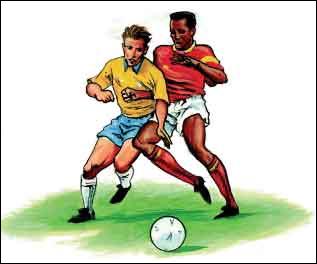 Нарушения, наказуемые предупреждениемИгрок получает предупреждение с показом желтой карточки в случае совершения любого из следующих семи нарушений: неспортивное поведение демонстрация несогласия (словом или жестом) с решением судьи систематическое нарушение Правил игры затягивание возобновления игры несоблюдение требуемого расстояния при возобновлении игры угловым, штрафным или свободным ударами выход или возвращение на поле без разрешения судьи самовольный уход с поля без разрешения судьи Нарушения, наказуемые удалениемИгрок удаляется с поля с показом красной карточки, если он совершает любое из следующих семи нарушений: серьезное нарушение правил игры агрессивное поведение плевок в соперника или любое другое лицо умышленная игра рукой, помешавшая сопернику забить гол или лишившая его явной возможности забить гол (это не относится к вратарю в пределах его штрафной площади) лишение соперника, продвигающегося к воротам, явной возможности забить гол с помощью нарушения, наказуемого свободным, штрафным или 11-метровым ударом оскорбительные, обидные или нецензурные выражения второе предупреждение в течение одного и того же матча ПРАВИЛО 13 - Штрафной и свободныйВиды ударовУдары могут быть штрафными или свободными.
Как при штрафном, так и при свободном ударах мяч в момент выполнения удара должен лежать неподвижно, а выполняющий удар игрок не имеет права вторично коснуться мяча, прежде чем мяч не коснется другого игрока. Штрафной ударесли мяч со штрафного удара попадает непосредственно в ворота противоположной команды, гол засчитывается если со штрафного удара мяч попадает непосредственно в собственные ворота, противоположная команда получает право на угловой удар Свободный удар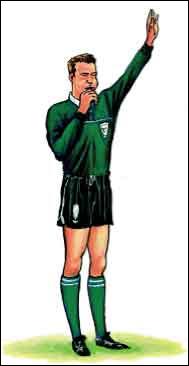 Сигнал
Судья сигнализирует о свободном ударе поднятием руки вверх над головой. Он держит руку в этом положении до тех пор, пока удар не будет выполнен и мяч не коснется другого игрока или не выйдет из игры.
Попадание мяча в ворота
Мяч может быть засчитан лишь в том случае, если после удара и перед попаданием в ворота мяч коснется другого игрока. если мяч со свободного удара попадает прямо в ворота противоположной команды, назначается удар от ворот если со свободного удара мяч попадает непосредственно в собственные ворота, противоположная команда получает право на угловой удар Место выполнения штрафного и свободного ударовШтрафной или свободный удар в пределах штрафной площади
Штрафной или свободный удар, выполняемый обороняющейся командой: все игроки команды соперника располагаются на расстоянии не менее 9,15м (10 ярдов) от мяча все игроки команды соперника располагаются за пределами штрафной площади до тех пор, пока мяч не войдет в игру мяч считается в игре, когда он покинет пределы штрафной площади штрафной или свободный удар, который должен быть произведен в площади ворот, выполняется из любой ее точки. Свободный удар, выполняемый атакующей командой: все игроки команды соперника располагаются на расстоянии не менее 9,15м (10 ярдов) от мяча, пока он не войдет в игру, кроме случая, когда игроки находятся на линии между стойками своих ворот мяч считается в игре, когда по нему нанесен удар и он находится в движении назначенный для выполнения в площади ворот свободный удар, производится с той части линии площади ворот, которая параллельна линии ворот, в ближайшей к месту нарушения точке Штрафной или свободный удар за пределами штрафной площадивсе игроки команды соперника располагаются на расстоянии не менее 9,15 м (10 ярдов) от мяча до тех пор, пока он не войдет в игру мяч находится в игре, когда по нему нанесен удар и он находится в движении штрафной или свободный удар выполняется с места, где произошло нарушение Нарушения/наказанияЕсли при выполнении штрафного или свободного удара один из соперников находится к мячу ближе допустимого расстояния: удар повторяется Если при выполнении штрафного или свободного удара обороняющейся командой из своей штрафной площади мяч не вводится непосредственно в игру: удар повторяется Штрафной и свободный удар, выполняемый полевым игроком, а не вратарем
Если после того, как мяч вошел в игру, выполнивший удар игрок вторично коснется его (не руками), прежде чем мяч коснется другого игрока: противоположная команда получает право на свободный удар, выполняемый с места, где произошло нарушение Если после того, как мяч вошел в игру, выполнивший удар игрок умышленно сыграет мяч рукой, прежде чем мяч коснется другого игрока: противоположная команда получает право на штрафной удар, выполняемый с места, где произошло нарушение если нарушение произошло в пределах штрафной площади команды выполнявшего удар игрока, назначается 11-метровый удар Штрафной или свободный удар, выполняемый вратарем
Если после того, как мяч вошел в игру, вратарь повторно коснется мяча (не руками), прежде чем мяч коснется другого игрока: противоположная команда получает право на свободный удар, выполняемый с места, где произошло нарушение Если после того, как мяч вошел в игру, вратарь умышленно сыграет мяч рукой, прежде чем мяч коснется другого игрока: противоположная команда получает право на штрафной удар, если нарушение произошло за пределами штрафной площади этого вратаря; удар выполняется с места, где произошло нарушение противоположная команда получает право на свободный удар, если нарушение произошло внутри штрафной площади этого вратаря; удар выполняется с места, где произошло нарушение ПРАВИЛО 14 - 11-метровый удар11-метровый удар назначается в ворота команды, игроки которой совершили одно из десяти нарушений, наказуемых штрафным ударом, в пределах своей штрафной площади в то время, когда мяч находился в игре. Гол, забитый с 11-метрового удара, засчитывается. По окончании каждого из таймов основного или добавочного времени добавляется время, необходимое для выполнения 11-метрового удара. Местонахождение мяча и игроковМяч: устанавливается на 11-метровую отметку Выполняющий удар игрок: должным образом идентифицирован Вратарь защищающейся команды: остается на линии своих ворот, лицом к выполняющему удар игроку, между стойками ворот, до тех пор, пока по мячу не будет произведен удар Игроки, кроме выполняющего удар, находятся: в пределах, поля за пределами штрафной площади позади 11-метровой отметки на расстоянии не менее 9,15 м (10 ярдов) от 11-метровой отметки Судьяне дает сигнала для выполнения 11-метрового удара, пока игроки не займут позиции в соответствии с данным Правилом принимает решение о том, что 11-метровый удар выполнен Порядок выполнения ударавыполняющий 11-метровый у дар игрок направляет мяч ударом вперед не касается мяча повторно, пока мяч не коснется другого игрока мяч находится в игре, когда по нему нанесен удар и он находится в движении вперед Когда 11-метровый удар выполняется в ходе основного времени игры, или когда по окончании первого тайма или основного времени добавляется время для производства или повтора 11-метрового удара, гол засчитывается, если, прежде чем попасть между стойками ворот и под перекладиной: мяч коснется одной или обеих стоек и/или перекладины и/или вратаря Нарушения/наказанияЕсли судья дает сигнал к выполнению 11-метрового удара, и до того, как мяч войдет в игру, возникнет одна из следующих ситуаций: Выполняющий удар игрок нарушает Правила игры: судья дает возможность выполнить удар если мяч попадает в ворота, удар повторяется если мяч не попадает в ворота, удар не повторяется Вратарь нарушает Правила игры: судья дает возможность выполнить удар если мяч попадает в ворота, гол засчитывается если мяч не попадает в ворота, удар повторяется Партнер игрока, выполняющего удар, входит в штрафную площадь или движется перед 11-метровой отметкой или в пределах 9,15 м (10 ярдов) от нее: судья дает возможность выполнить удар если мяч попадает в ворота, удар повторяется если мяч не попадает в ворота, удар не повторяется если мяч отскакивает от вратаря, перекладины или стойки ворот и его коснется этот игрок, то судья останавливает игру и возобновляет ее свободным ударом, выполняемым противоположной командой Партнер вратаря входит в штрафную площадь или движется перед 11 -метровой отметкой или в пределах 9,15 м (10 ярдов) от нее: судья дает возможность выполнить удар если мяч попадает в ворота, гол засчитывается если мяч не попадает в ворота, удар повторяется Игроки обороняющейся и атакующей команды нарушают Правила игры: удар повторяется Если после выполнения 11-метрового удара: Выполнявший удар игрок вторично коснется (не руками) мяча, прежде чем мяч коснется другого игрока: противоположная команда получает право на свободный удар, выполняемый с места, где произошло нарушение Выполняющий удар игрок умышленно сыграет мяч рукой, прежде чем мяч коснется другого игрока: противоположная команда получает право на штрафной удар, выполняемый с места, где произошло нарушение В мяч попадает посторонний предмет в момент его движения вперед: удар повторяется Мяч отскакивает в поле от вратаря, стойки или перекладины ворот, а затем его касается посторонний предмет или лицо: судья останавливает игру игра возобновляется "спорным мячом" в месте, где его коснулся посторонний предмет или лицо ПРАВИЛО 15 - Вбрасывание мячаВбрасывание мяча является способом возобновления игры.
Гол, забитый непосредственно после вбрасывания, не засчитывается.
Вбрасывание назначается: 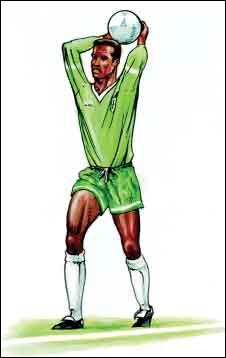 когда мяч полностью пересекает боковую линию - по земле или по воздуху с места, где мяч пересек боковую линию в пользу команды-соперницы игрока, последним коснувшегося мяча Процедура вбрасывания мячаВ момент вбрасывания мяча игрок: находится лицом к полю часть его ступней находится либо на боковой линии, либо на земле за пределами боковой линии производит вбрасывание обеими руками вбрасывает мяч движением из-за головы Выполняющий вбрасывание игрок не может вновь коснуться мяча, прежде чем мяч коснется другого игрока. Мяч находится в игре сразу же после его попадания в пределы поля. Нарушения/санкцииВбрасывание, производимое полевым игроком, но не вратарем.
Если после того, как мяч вошел в игру, игрок, производивший вбрасывание, вновь коснется мяча (не руками) прежде, чем мяч коснется другого игрока: противоположной команде дается право на свободный удар с места, где произошло нарушение Если после того, как мяч вошел в игру, производивший вбрасывание игрок умышленно сыграет мяч рукой, прежде чем мяч коснется другого игрока: противоположной команде дается право на штрафной удар с места, где произошло нарушение 11-метровый удар назначается в случае, если нарушение произошло в пределах штрафной площади игрока, выполнявшего вбрасывание Вбрасывание, производимое вратарем.
Если после того, как мяч вошел в игру, вратарь повторно коснется мяча (не руками), прежде чем мяч коснется другого игрока: противоположной команде дается право на свободный удар с места, где произошло нарушение Если после того, как мяч вошел в игру, вратарь умышленно сыграет мяч рукой, прежде чем мяч коснется другого игрока: противоположной команде дается право на штрафной удар, если нарушение произошло за пределами штрафной площади вратаря, причем удар производится с места, где произошло нарушение противоположной команде дается право на свободный удар, если нарушение произошло в пределах штрафной площади вратаря, причем удар производится с места, где произошло нарушение Если соперник нечестным приемом отвлекает внимание игрока, производящего вбрасывание, или мешает ему: он получает предупреждение за неспортивное поведение и ему показывается желтая карточка За любое другое нарушение данного Правила: вбрасывание производит игрок противоположной команды ПРАВИЛО 16 - Удар от воротУдар от ворот является способом возобновления игры.
Гол, забитый непосредственно с удара от ворот, засчитывается, но только в случае, если он забит команде-сопернице.
Удар от ворот назначается, когда: мяч полностью пересек линию ворот по земле или по воздуху, последним коснувшись игрока атакующей команды, но если при этом, в соответствии с Правилом 10, не забивается гол Порядок выполнения удара от воротудар производится игроком обороняющейся команды с любой точки в пределах площади ворот соперники остаются за пределами штрафной площади до тех пор, пока мяч не войдет в игру выполнивший удар игрок не может повторно сыграть мячом, прежде чем мяч коснется другого игрока мяч находится в игре, когда он выбивается непосредственно за пределы штрафной площади Нарушения/наказанияЕсли мяч после удара от ворот не покинул пределы штрафной площади: удар повторяется Удар от ворот, выполняемый полевым игроком, но не вратарем
Если после того, как мяч вошел в игру, выполнивший удар игрок повторно коснется мяча (не руками), прежде чем мяч коснется другого игрока: противоположная команда получает право на свободный удар, выполняемый с места, где произошло нарушение Если после того, как мяч вошел в игру, выполнивший удар игрок умышленно сыграет мяч рукой, прежде чем он коснется другого игрока: противоположная команда получает право на штрафной удар, выполняемый с места, где произошло нарушение если нарушение произошло в пределах штрафной площади выполнявшего удар игрока, назначается 11-метровый удар Удар от ворот, выполняемый вратарем
Если после того, как мяч вошел в игру, вратарь вторично коснется мяча (не руками), прежде чем мяч коснется другого игрока: противоположная команда получает право на свободный удар, выполняемый с места, где произошло нарушение Если после того, как мяч вошел в игру, вратарь умышленно сыграет мяч рукой, прежде чем мяч коснется другого игрока: если нарушение произошло за пределами штрафной площади вратаря, противоположная команда получает право на штрафной удар, выполняемый с места, где произошло нарушение если нарушение произошло в пределах штрафной площади вратаря, противоположная команда получает право на свободный удар, выполняемый с места, где произошло нарушение За любое другое нарушение данного Правила: удар повторяется ПРАВИЛО 17 - Угловой ударУгловой удар является способом возобновления игры.
Гол, забитый непосредственного с углового удара, засчитывается, но только в случае, если он забит в ворота противоположной команды.
Угловой удар назначается, когда: 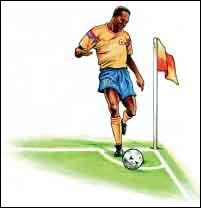 мяч полностью пересек линию ворот по земле или по воздуху, последним коснувшись игрока обороняющейся команды, но если при этом, в соответствии с Правилом 10, не забивается гол Порядок выполнения углового ударамяч устанавливается внутри сектора у ближайшего углового флага угловой флаг остается неподвижным соперники располагаются на расстоянии не менее 9,15 м (10 ярдов) от мяча, пока он не войдет в игру удар по мячу производит игрок атакующей команды мяч считается в игре, когда по нему нанесен удар и он находится в движении выполнивший удар игрок не может повторно сыграть в мяч, прежде чем мяч коснется другого игрока Нарушения/наказанияУгловой удар, выполняемый полевым игроком, но не вратарем
Если после ввода мяча в игру выполнивший удар игрок повторно коснется мяча (не руками), прежде чем мяч коснется другого игрока: противоположная команда получает право на свободный удар, выполняемый с места, где произошло нарушение Если после ввода мяча в игру выполнивший удар игрок умышленно сыграет мяч рукой, прежде чем мяч коснется другого игрока: противоположная команда получает право на штрафной удар, выполняемый с места, где произошло нарушение если нарушение произошло в пределах штрафной площади выполнявшего удар игрока, назначается 11-метровый удар Угловой удар, выполняемый вратарем
Если после введения мяча в игру вратарь вторично коснется мяча (не руками), прежде чем мяч коснется другого игрока: противоположная команда получает право на свободный удар, выполняемый с места, где произошло нарушение Если после введения мяча в игру, вратарь умышленно сыграет мяч рукой, прежде чем мяч коснется другого игрока: если нарушение произошло за пределами штрафной площади вратаря, противоположная команда получает право на штрафной удар, выполняемый с места, где произошло нарушение если нарушение произошло в пределах собственной штрафной площади вратаря, противоположная команда получает право на свободный удар, выполняемый с места, где произошло нарушение За любое другое нарушение данного Правила: удар повторяется ЛИТЕРАТУРА        Голомазов С.В., Чирва Б.Г.. Футбол. Универсальная техника атаки    Петухов А.В. Футбол. Формирование основ индивидуального технико-тактического мастерства юных футболистов Товаровский М.Д. ФутболЧанади А. Футбол. ТехникаЛясковский К. Техника ударовСелуянов В., Шестаков М., Диас С., Ферейра М.  Футбол. Проблемы технической подготовки   Голомазов С.В., Чирва Б.Г. Футбол. Методика тренировки "техники реализации стандартных положений"Лях В., Витковски З. Координационная тренировка в футболе